Trường MN Cự Khối tổ chức lễ tổng kết năm học 2021 - 2022 và Liên hoan Tết thiếu nhi 1/6 cho học sinh toàn trường - Tiệc buffet cho các bé     Trường MN Cự Khối đã long trọng tổ chức lễ tổng kết năm học 2021 - 2022 và liên hoan Tết thiếu nhi 1/6 cho học sinh toàn trường. Tham dự buổi lễ có đông đảo các bậc phụ huynh, toàn thể CBGVNV và học sinh trường MN Cự Khối.    Tại buổi lễ, sau khi các bé được đón xem một số tiết mục văn nghệ đặc sắc của các lớp, nhà trường đã tổ chức tặng quà cho học sinh có hoàn cảnh khó khăn và các lớp tặng quà tết thiếu nhi 1/6 cho các bé. Tiệc buffet cho các con tại sân trường     Sau đây là những hình ảnh tại buổi tiệc buffet: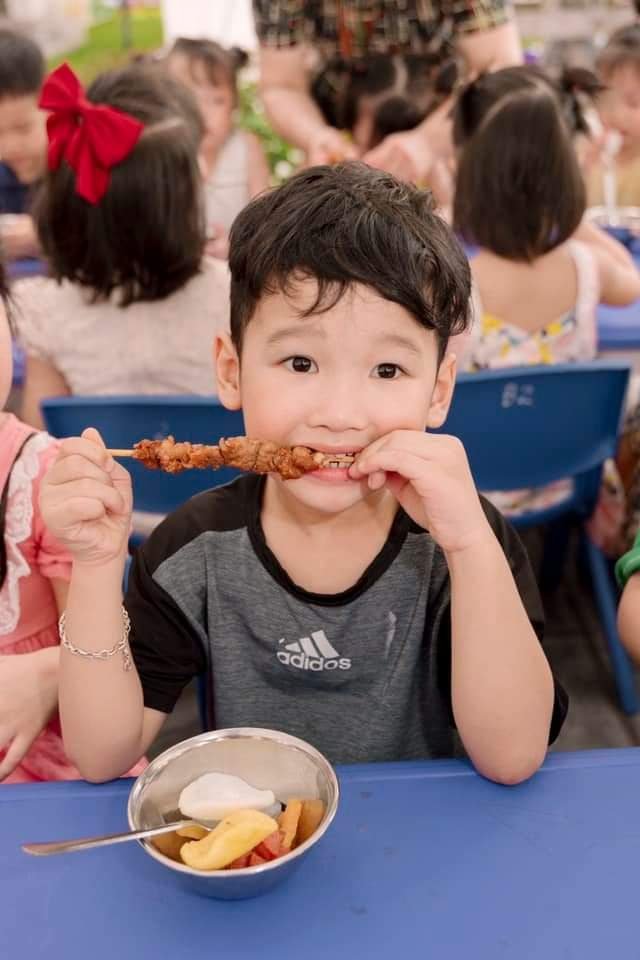 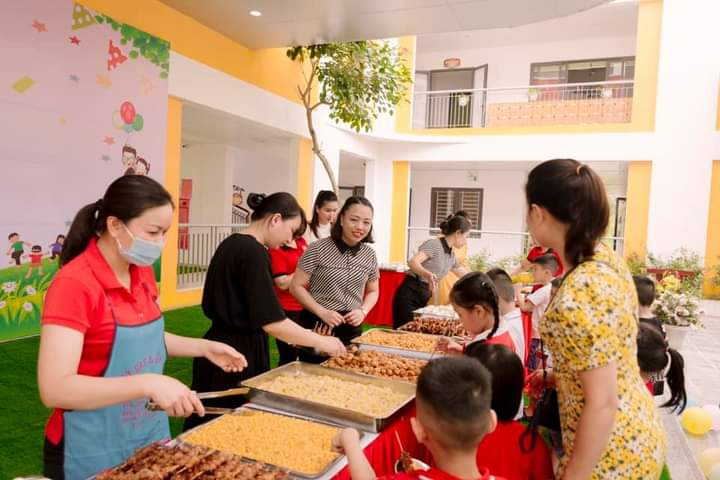 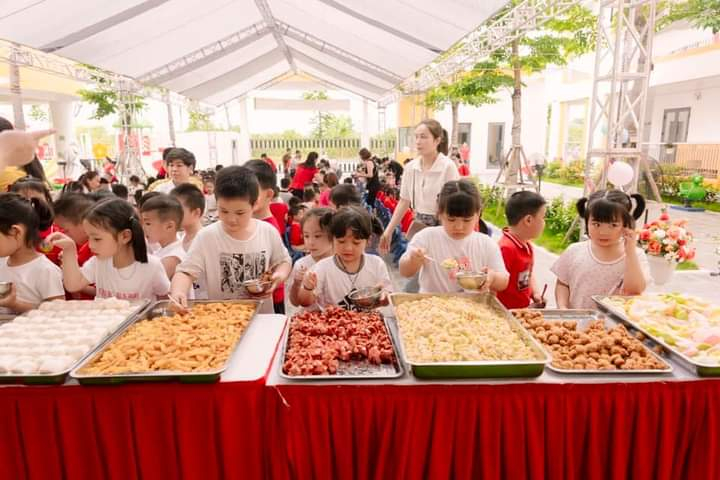 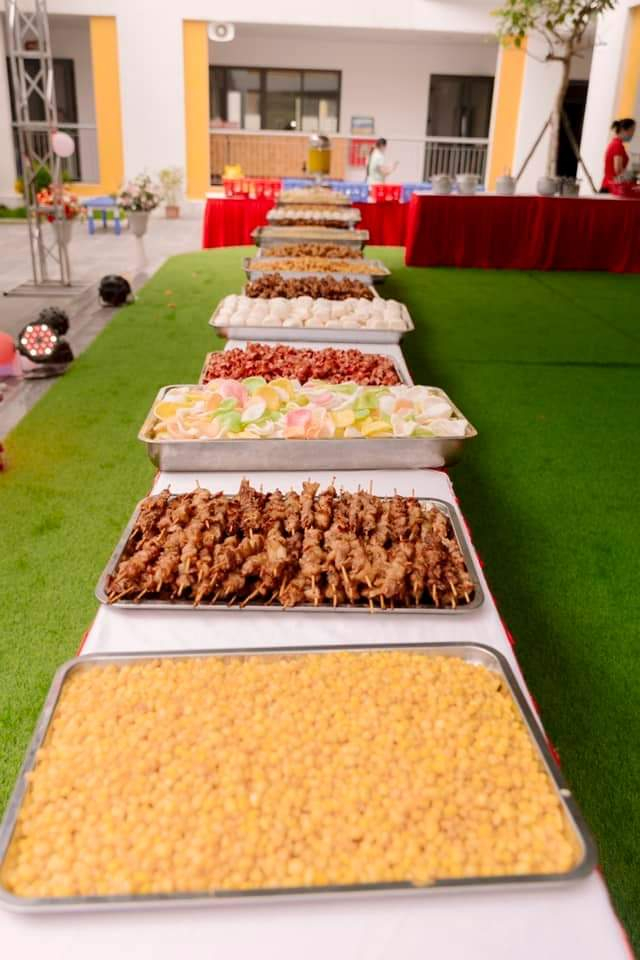 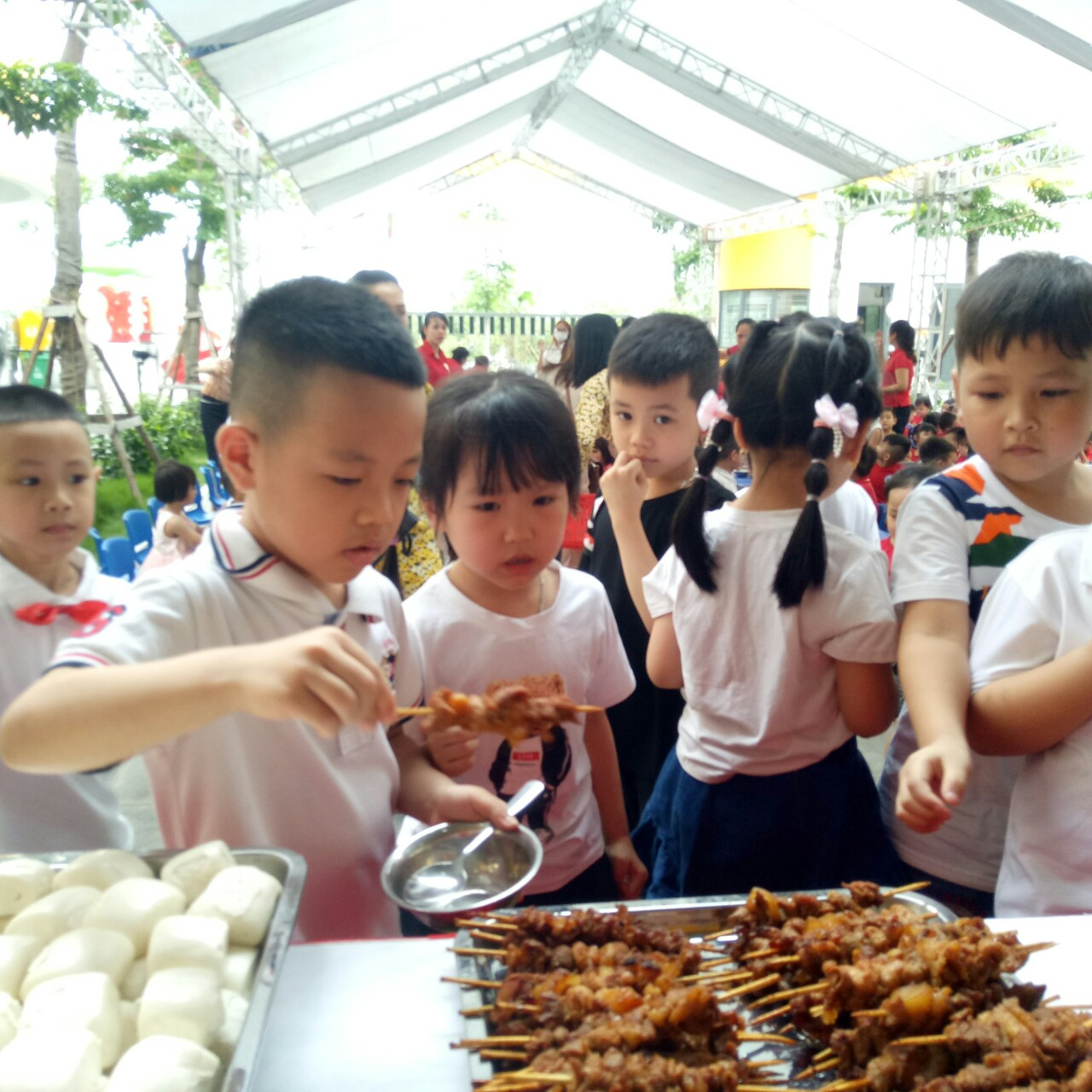 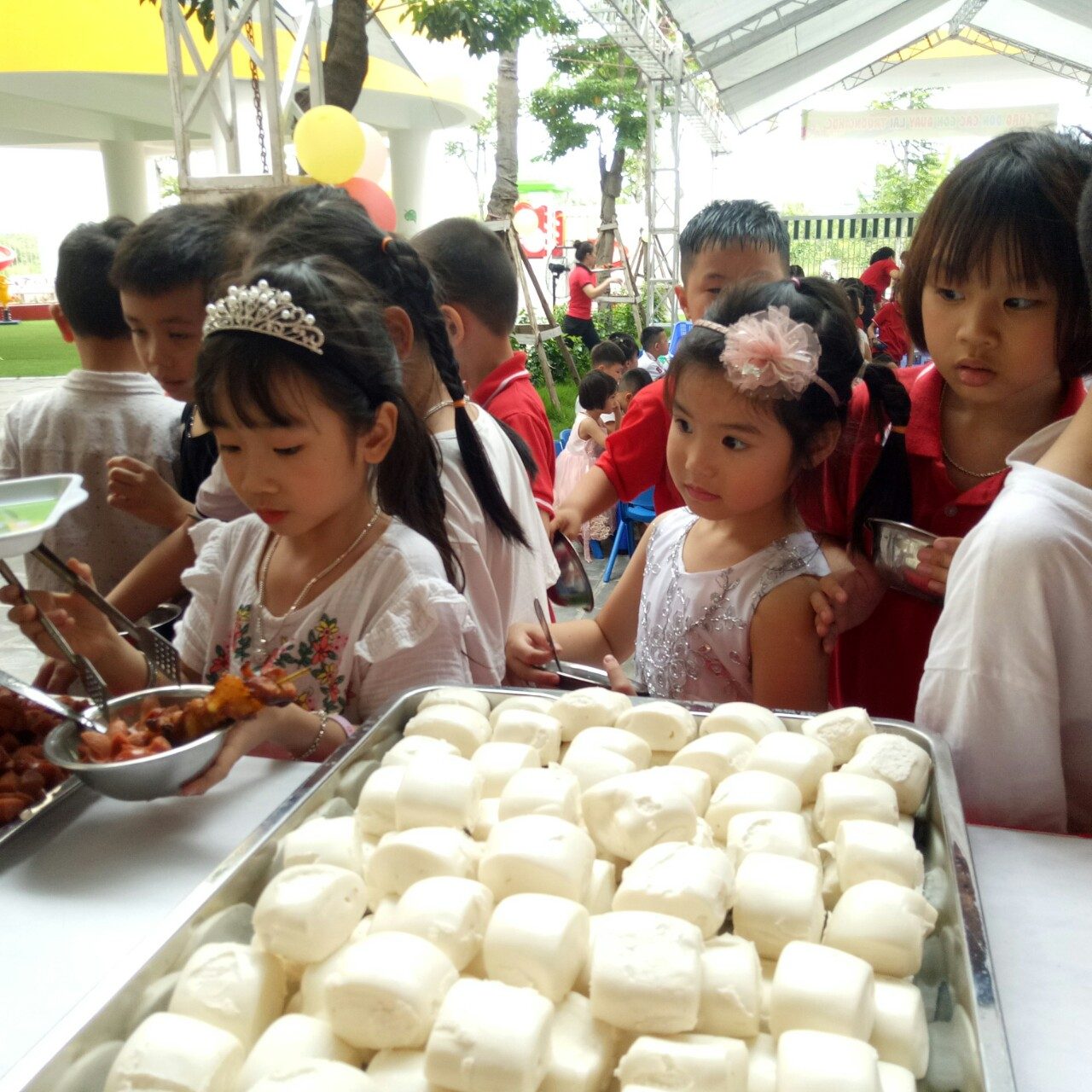 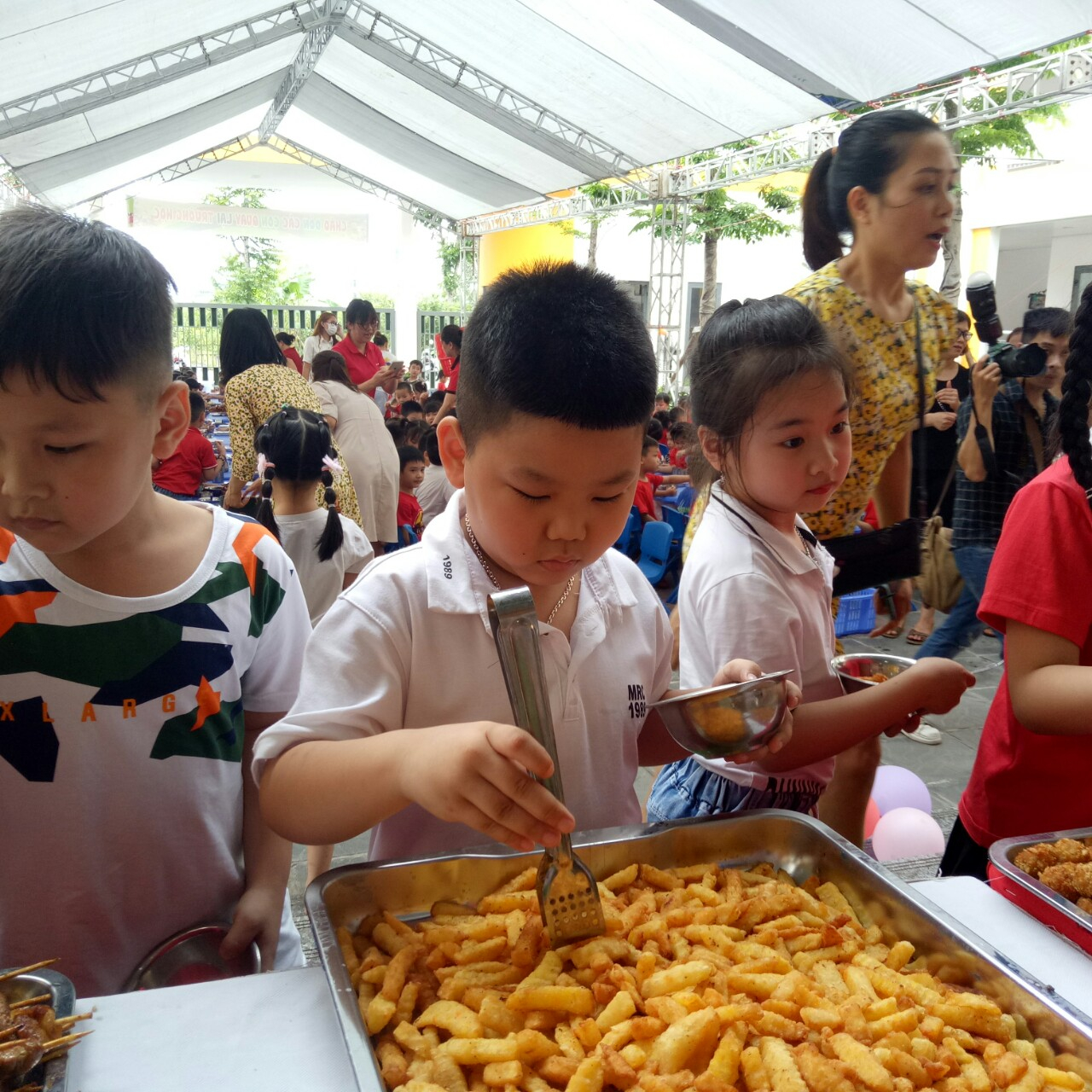 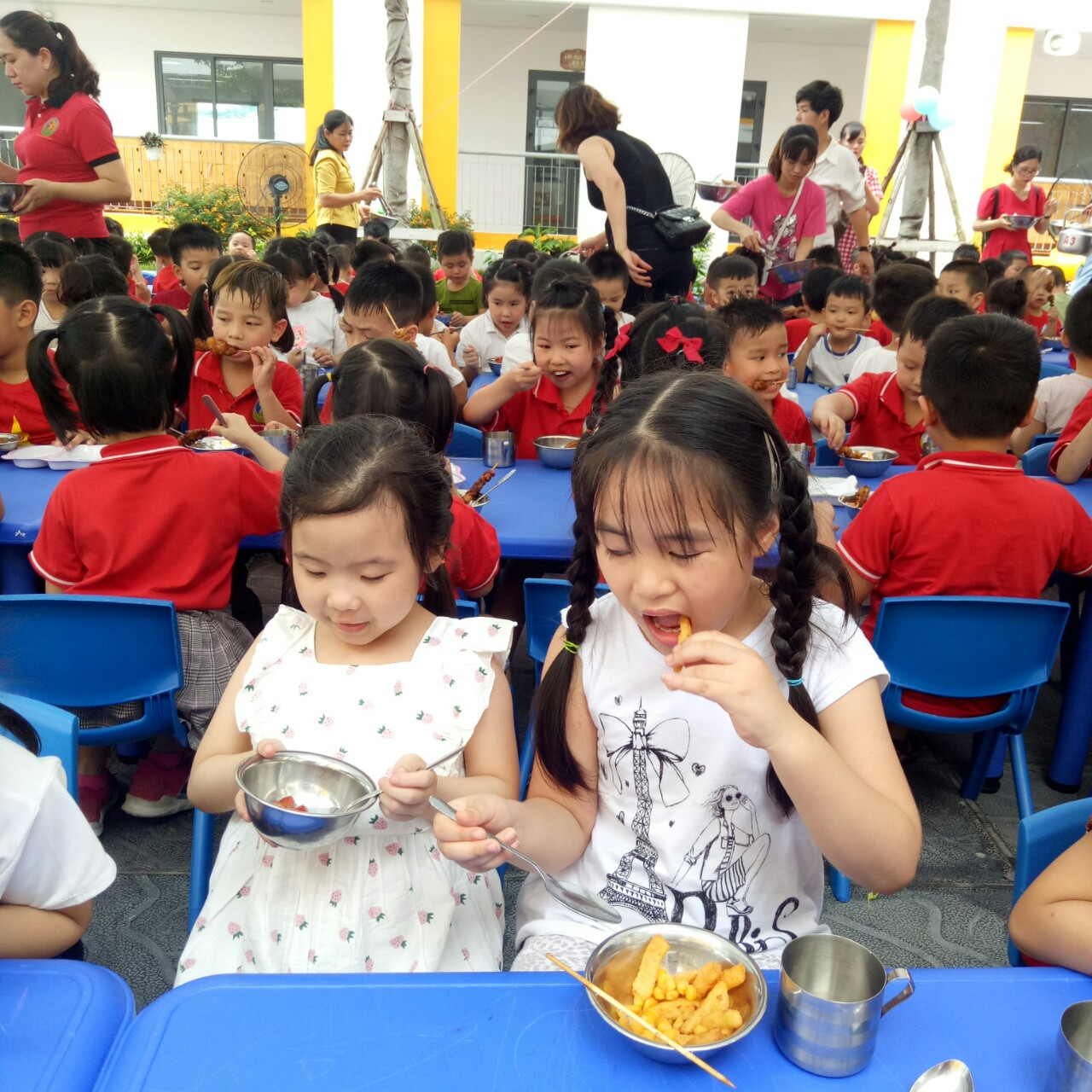 